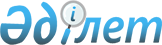 Об утверждении государственного образовательного заказа на подготовку  специалистов с техническим и профессиональным образованием на 2011-2015 учебные годы в рамках Программы занятости 2020 за счет целевых текущих трансфертов из республиканского бюджета
					
			Утративший силу
			
			
		
					Постановление акимата города Астаны от 15 июня 2011 года № 22-532п. Зарегистрировано Департаментом юстиции города Астаны 28 июня 2011 года № 682. Утратило силу постановлением акимата города Астаны от 28 января 2014 года № 107-120      Сноска. Утратило силу постановлением акимата города Астаны от 28.01.2014 № 107-120 (вводится в действие по истечении десяти календарных дней со дня первого официального опубликования).      В соответствии с пунктом 2 статьи 27 Закона Республики Казахстан «О местном государственном управлении и самоуправлении в Республики Казахстан», подпунктом 7) пункта 3 статьи 6 Закона Республики Казахстан «Об образовании», в целях реализации Послания Президента Республики Казахстан народу Казахстана «Построим будущее вместе!» от 28 января 2011 года, Указа Президента Республики Казахстан от 1 февраля 2010 года № 922 «О Стратегическом плане развития Республики Казахстан до 2020», Указа Президента Республики Казахстан от 19 марта 2010 года № 958 «О государственной программе по форсированному индустриально-инновационному развитию Республики Казахстан на 2010 – 2014 годы», постановления Правительства Республики Казахстан от 31 марта 2011 года № 316 «Об утверждении Программы занятости 2020» акимат города Астаны ПОСТАНОВЛЯЕТ:



      1. Утвердить государственный образовательный заказ на подготовку специалистов с техническим и профессиональным образованием на 2011-2015 учебные годы (далее – Государственный образовательный заказ) в рамках Программы занятости 2020 за счет целевых текущих трансфертов из республиканского бюджета согласно приложению.



      2. Администратору бюджетной программы обеспечить своевременное финансирование Государственного образовательного заказа по бюджетной программе 360 038 011 «Повышение квалификации, подготовка и переподготовка кадров в рамках реализации Программы занятости 2020».



      3. Начальнику Управления образования обеспечить государственную регистрацию данного постановления в органах юстиции.



      4. Контроль за выполнением настоящего постановления возложить на заместителя акима города Астаны Балаеву А.Г.



      5. Настоящее постановление вводится в действие по истечении десяти календарных дней после дня его первого официального опубликования.      Аким                                       И. Тасмагамбетов

Приложение     

к постановлению акимата

города Астаны     

от 15 июня 2011 года 

№ 22-532п      

         Государственный образовательный заказ на подготовку

     специалистов с техническим и профессиональным образованием

    на 2011-2015 учебные годы в рамках Программы занятости 2020

за счет целевых текущих трансфертов из республиканского бюджета
					© 2012. РГП на ПХВ «Институт законодательства и правовой информации Республики Казахстан» Министерства юстиции Республики Казахстан
				№Код

специальностиНаименование

направлений

подготовки

специалистов с

техническим и

профессиональным,

послесредним

образованиемПрием учащихсяПрием учащихсяПрием учащихсяПрием учащихсяПрием учащихсяСроки

обучения№Код

специальностиНаименование

направлений

подготовки

специалистов с

техническим и

профессиональным,

послесредним

образованиемВсего9 класс9 класс11 класс11 классСроки

обучения№Код

специальностиНаименование

направлений

подготовки

специалистов с

техническим и

профессиональным,

послесредним

образованиемВсегос

казахс-

ким

языком

обуче-

нияс

русским

языком

обуче-

нияс

казах-

ским

языком

обуче-

нияс

рус-

ским

языком

обуче-

нияСроки

обучения1Государственные профессиональные лицеиГосударственные профессиональные лицеиГосударственные профессиональные лицеиГосударственные профессиональные лицеиГосударственные профессиональные лицеиГосударственные профессиональные лицеиГосударственные профессиональные лицеиГосударственные профессиональные лицеи2Профессиональный лицей № 1Профессиональный лицей № 1Профессиональный лицей № 1Профессиональный лицей № 1Профессиональный лицей № 1Профессиональный лицей № 1Профессиональный лицей № 1Профессиональный лицей № 131114000Сварочное дело

(по видам)2525---2 года

10 мес.4Итого2525---5Профессиональный лицей № 5Профессиональный лицей № 5Профессиональный лицей № 5Профессиональный лицей № 5Профессиональный лицей № 5Профессиональный лицей № 5Профессиональный лицей № 5Профессиональный лицей № 561306000Радиоэлектроника и

связь (по видам)50--252510 мес.7Итого50--25258Государственные колледжиГосударственные колледжиГосударственные колледжиГосударственные колледжиГосударственные колледжиГосударственные колледжиГосударственные колледжиГосударственные колледжи9Политехнический колледжПолитехнический колледжПолитехнический колледжПолитехнический колледжПолитехнический колледжПолитехнический колледжПолитехнический колледжПолитехнический колледж100518000Учет и аудит

(по отраслям)25---251 год

10 мес.111206000Организация

дорожного движения25---252 года

1 мес.12Итого50---5013Колледж транспорта и коммуникацииКолледж транспорта и коммуникацииКолледж транспорта и коммуникацииКолледж транспорта и коммуникацииКолледж транспорта и коммуникацииКолледж транспорта и коммуникацииКолледж транспорта и коммуникацииКолледж транспорта и коммуникации140518000Учет и аудит

(по отраслям)25--25-1 год

10 мес.151304000Вычислительная

техника и

программное

обеспечение (по

видам)25---252 года

10 мес.16Итого50--252517Негосударственные колледжиНегосударственные колледжиНегосударственные колледжиНегосударственные колледжиНегосударственные колледжиНегосударственные колледжиНегосударственные колледжиНегосударственные колледжи18Колледж АО «Финансовая академия»Колледж АО «Финансовая академия»Колледж АО «Финансовая академия»Колледж АО «Финансовая академия»Колледж АО «Финансовая академия»Колледж АО «Финансовая академия»Колледж АО «Финансовая академия»Колледж АО «Финансовая академия»190514000Оценка25---251 год

10 мес.200516000Финансы (по

отраслям)25--25-1 год

10 мес.210518000Учет и аудит (по

отраслям)25--25-1 год

10 мес.221304000Вычислительная

техника и

программное

обеспечение (по

видам)50--25252 года

10 мес.231305000Информационные

системы50--25251 год

10 мес.24Итого175--1007525Колледж управленияКолледж управленияКолледж управленияКолледж управленияКолледж управленияКолледж управленияКолледж управленияКолледж управления261211000Швейное

производство и

моделирование

одежды25---252 года

6 мес.271227000Печатное

производство25---252 года

6 мес.281304000Вычислительная

техника и

программное

обеспечение (по

видам)50--25252 года

10 мес.29Итого100--257530Экономико-юридический колледжЭкономико-юридический колледжЭкономико-юридический колледжЭкономико-юридический колледжЭкономико-юридический колледжЭкономико-юридический колледжЭкономико-юридический колледжЭкономико-юридический колледж310518000Учет и аудит

(по отраслям)2525---2 года

10 мес.32Итого2525---33Колледж «Туран»Колледж «Туран»Колледж «Туран»Колледж «Туран»Колледж «Туран»Колледж «Туран»Колледж «Туран»Колледж «Туран»340201000Правоведение2525---2 года

10 мес.350516000Финансы

(по отраслям)2525---2 года

10 мес.361305000Информационные

системы7525-25251 год

10 мес.,

2 года

10 мес.37Итого12575-252538Колледж Университета имени Д.А. КунаеваКолледж Университета имени Д.А. КунаеваКолледж Университета имени Д.А. КунаеваКолледж Университета имени Д.А. КунаеваКолледж Университета имени Д.А. КунаеваКолледж Университета имени Д.А. КунаеваКолледж Университета имени Д.А. КунаеваКолледж Университета имени Д.А. Кунаева390201000Правоведение50--25251 год

10 мес.401304000Вычислительная

техника и

программное

обеспечение

(по видам)50--25252 года

10 мес.41Итого100--505042Гуманитарно-технический колледж «Асу»Гуманитарно-технический колледж «Асу»Гуманитарно-технический колледж «Асу»Гуманитарно-технический колледж «Асу»Гуманитарно-технический колледж «Асу»Гуманитарно-технический колледж «Асу»Гуманитарно-технический колледж «Асу»Гуманитарно-технический колледж «Асу»430501000Социальная работа50--50-1 год

10 мес.440519000Экономика

(по отраслям)2525---2 года

10 мес.451304000Вычислительная

техника и

программное

обеспечение

(по видам)50-2525-2 года

10 мес.,

3 года

10 мес.461410000Строительство

автомобильных

дорог и

аэродромов2525---3 года

6 мес.47Итого150502575-48Колледж Казахского университета технологии и бизнесаКолледж Казахского университета технологии и бизнесаКолледж Казахского университета технологии и бизнесаКолледж Казахского университета технологии и бизнесаКолледж Казахского университета технологии и бизнесаКолледж Казахского университета технологии и бизнесаКолледж Казахского университета технологии и бизнесаКолледж Казахского университета технологии и бизнеса490402000Дизаин (по

профилю)15--15-2 года

10 мес.500507000Организация

обслуживания

гостиничных

хозяйств30--15152 года

6 мес.510601000Стандартизация,

метрология и

сертификация (по

отраслям)15--15-1 год

10 мес.520819000Технология

переработки нефти

и газа30--15152 года

10 мес.531226000Технология и

организация

производства

продукции

предприятий

питания30--15152 года

6 мес.541305000Информационные

системы

(по областям

применения)30--15152 года

10 мес.55Итого150--906056Колледж Евразийского гуманитарного институтаКолледж Евразийского гуманитарного институтаКолледж Евразийского гуманитарного институтаКолледж Евразийского гуманитарного институтаКолледж Евразийского гуманитарного институтаКолледж Евразийского гуманитарного институтаКолледж Евразийского гуманитарного институтаКолледж Евразийского гуманитарного института570507000Организация

обслуживания

гостиничных

хозяйств25---252 года

6 мес.580511000Туризм25-25--3 года

6 мес.590512000Переводческое дело25---251 год

10 мес.60Итого75-25-5061ТОО «Акмолинский колледж АО «Казахская академия транспорта и коммуникаций имени.

М. Тынышпаева»ТОО «Акмолинский колледж АО «Казахская академия транспорта и коммуникаций имени.

М. Тынышпаева»ТОО «Акмолинский колледж АО «Казахская академия транспорта и коммуникаций имени.

М. Тынышпаева»ТОО «Акмолинский колледж АО «Казахская академия транспорта и коммуникаций имени.

М. Тынышпаева»ТОО «Акмолинский колледж АО «Казахская академия транспорта и коммуникаций имени.

М. Тынышпаева»ТОО «Акмолинский колледж АО «Казахская академия транспорта и коммуникаций имени.

М. Тынышпаева»ТОО «Акмолинский колледж АО «Казахская академия транспорта и коммуникаций имени.

М. Тынышпаева»ТОО «Акмолинский колледж АО «Казахская академия транспорта и коммуникаций имени.

М. Тынышпаева»620902000Электроснабжение

(по отраслям)25---252 года

6 мес.631108000Эксплуатация,

ремонт и

техническое

обслуживание

подвижного состава

железных дорог (по

видам)25-25--3 года

10 мес.641303000Автоматика,

телемеханика и

управление

движением на

железнодорожном

транспорте25--25-2 года

10 мес.651409000Строительство

железных дорог,

путь и путевое

хозяйство2525---3 года

10 мес.66Итого1002525252567Колледж менеджмента и бизнесаКолледж менеджмента и бизнесаКолледж менеджмента и бизнесаКолледж менеджмента и бизнесаКолледж менеджмента и бизнесаКолледж менеджмента и бизнесаКолледж менеджмента и бизнесаКолледж менеджмента и бизнеса680402000Дизайн

(по профилю)25-25--3 года

10 мес.690506000Парикмахерское

искусство и

декоративная

косметика25-25--3 года

6 мес.700507000Организация

обслуживания

гостиничных

хозяйств30-30--3 года

6 мес.710512000Переводческое дело25-25--2 года

10 мес.721211000Швейное

производство и

моделирование

одежды25-25--3 года

6 мес.731304000Вычислительная

техника и

программное

обеспечение

(по видам)25-25--3 года

10 мес.74Итого155-155--75Всего1330200230440460